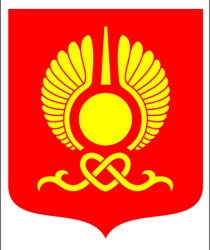 РОССИЙСКАЯ ФЕДЕРАЦИЯРЕСПУБЛИКА ТЫВАХУРАЛ ПРЕДСТАВИТЕЛЕЙ ГОРОДА КЫЗЫЛ_______________________________________________________________         РЕШЕНИЕОт 30 ноября 2016 года                                                                     № 291                                 Об установлении и введении в действие налога на имущество физических лицВ соответствии с федеральным законом от  04.10.2014 года  № 284-ФЗ «О внесении изменений в статьи 12 и 85 части первой и часть вторую Налогового кодекса Российской Федерации и признании утратившим силу Закона Российской Федерации «О налогах на имущество физических лиц»», главой 32 Налогового кодекса Российской Федерации, Законом Республики Тыва от 30.11.2016 года № 231-ЗРТ «Об установлении единой даты начала применения на территории Республики Тыва порядка определения налоговой базы по налогу на имущество физических лиц исходя из кадастровой стоимости объектов налогообложения», руководствуясь Уставом городского округа «Город Кызыл Республики Тыва», принятым решением Хурала представителей города Кызыла от 05.05.2005 года № 50, Хурал представителей города Кызыла РЕШИЛ:1. Установить и ввести с 1 января 2017 года на территории городского округа «Город Кызыл Республики Тыва» налог на имущество физических лиц.2. Налоговая база в отношении объектов налогообложения определяется исходя из их кадастровой стоимости.3. Определить налоговые ставки в следующих размерах:1) 0,2 процента в отношении:- жилых домов;- объектов незавершенного строительства в случае, если проектируемым назначением таких объектов является жилой дом;- единых недвижимых комплексов, в состав которых входит хотя бы одно жилое помещение (жилой дом);- гаражей и машино-мест;- хозяйственных строений или сооружений, площадь каждого из которых не превышает 50 квадратных метров и которые расположены на земельных участках, предоставленных для ведения личного подсобного, дачного хозяйства, огородничества, садоводства или индивидуального жилищного строительства;2) 0,15 процента в отношении жилых помещений (квартиры, комнаты);3) 0,5 процента в отношении объектов налогообложения, включенных в перечень, определяемый в соответствии с пунктом 7 статьи 378.2 Налогового кодекса Российской Федерации, в отношении объектов налогообложения, предусмотренных абзацем вторым пункта 10 статьи 378.2 Налогового кодекса Российской Федерации, а также в отношении объектов налогообложения, кадастровая стоимость каждого из которых превышает 300 миллионов рублей;4) 0,3 процента в отношении торговых и административных объектов;5) 0,1 процента в отношении прочих объектов налогообложения.4. Установить, что налоговая база в отношении:1) квартиры определяется как ее кадастровая стоимость, уменьшенная на величину кадастровой стоимости 20 квадратных метров общей площади этой квартиры;2) комнаты определяется как ее кадастровая стоимость, уменьшенная на величину кадастровой стоимости 10 квадратных метров площади этой комнаты;3) жилого дома определяется как его кадастровая стоимость, уменьшенная на величину кадастровой стоимости 50 квадратных метров общей площади этого жилого дома;4) единого недвижимого комплекса, в состав которого входит хотя бы одно жилое помещение (жилой дом), определяется как его кадастровая стоимость, уменьшенная на один миллион рублей.5. Предоставить налоговую льготу в порядке, установленном статьей 407 Налогового кодекса Российской Федерации.6. Признать утратившими силу с 1 января 2017 года: решение Хурала представителей от 20.11.2014 г. № 93 «О налоге на имущество физических лиц на территории городского округа «Город Кызыл Республики Тыва»;решение Хурала представителей г. Кызыла от 30.11.2015 г. № 187 «О внесении изменений в решение Хурала представителей города Кызыла «О налоге на имущество физических лиц на территории городского округа «Город Кызыл Республики Тыва».7. Опубликовать настоящее решение на официальном сайте органов местного самоуправления городского округа «Город Кызыл Республики Тыва».8. Контроль за исполнением настоящего решения возложить на комитет по финансово-экономическим вопросам, развитию предпринимательства и инвестиционной политике Хурала представителей города Кызыла.9. Настоящее решение вступает в силу с 1 января 2017 года, но не ранее чем по истечении одного месяца со дня его официального опубликования.Глава города Кызыла                                                                            Д. Оюн